Dear Employer,Thank you for taking the time to learn about the Idaho Migrant Education Program.  We strongly believe that working in partnership with agricultural employers benefits the agricultural community by supporting migratory families, including the workers you depend on.What is the migrant program?The migrant education program was created by Congress in 1966 to help the children of migratory farmworkers achieve success in education.  At that time, roughly 10% of these children graduated from high school.  The Migrant Program provides important services to migrant children and families, including referrals to health agencies, advocacy, communications between school staff and parents, summer programs, and credit recovery services.Who qualifies?Children from birth through 21 years-old who have moved in the last 36 months and whose parents work in agriculture, including those working in farms, ranches, dairies, packing and processing sheds, fish farms, and nurseries.  The local school district migrant family liaison will meet with families at their convenience to determine eligibility. How does the program partner with employers?Employers and the school’s family liaison can both provide referrals to families seeking opportunities:Liaisons can provide information to families about employers needing workers.  Employers can share information about the migrant program to workers with children through posters and flyers. When children are healthy and happy at school, parents miss less work, concentrate and stay safer in the job place.  Everyone benefits.  Please feel free to call Sarah (208) 332-6958 if you have any questions.  Or call your local family liaison (contact information below). 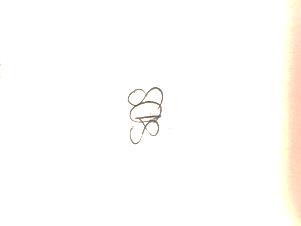 Sarah Seamount, Migrant Coordinator